October 5, 2015Docket No. R-2015-2469665NANCY J D KRAJOVICCOLUMBIA GAS OF PENNSYLVANIASOUTHPOINTE INDUSTRIAL PARK121 CHAMPION WAY  SUITE 100CANONSBURG PA  15317Re:  Columbia Gas of Pennsylvania, Inc.	 Supplement Nos. 236 and 237 to Tariff Gas – Pa. P.U.C. No. 9Dear Ms. Krajovic:		By Order entered September 30, 2015, the Commission authorized Columbia Gas of Pennsylvania, Inc. (Company) to file a tariff supplement containing changes in rates to provide for the recovery of its costs of purchased gas, consistent with the terms and conditions of the Joint Petition for Partial Settlement filed in the above docketed rate investigation.  On September 30, 2015, the Company filed Supplement No. 236 to Tariff Gas – Pa. P.U.C. No. 9, to become effective October 1, 2015, in compliance with the Joint Petition for Partial Settlement.  Also on September 30, 2015, the Company filed Supplement No. 237 to Tariff Gas – Pa. P.U.C. No. 9, which decreases the Company’s Rider USP rate, to become effective October 1, 2015.    			Commission Staff has reviewed the tariff revisions and found that suspension or further investigation does not appear warranted at this time.  Therefore, in accordance with 52 Pa. Code, Supplement Nos. 236 and 237 to Tariff Gas – Pa. P.U.C. No. 9 are effective by operation of law according to the effective dates contained on each page of the supplements.  However, this is without prejudice to any formal complaints timely filed against said tariff revisions.			If you have any questions in this matter, please contact Marissa Boyle, Bureau of Technical Utility Services, at 717-787-7237 or maboyle@pa.gov.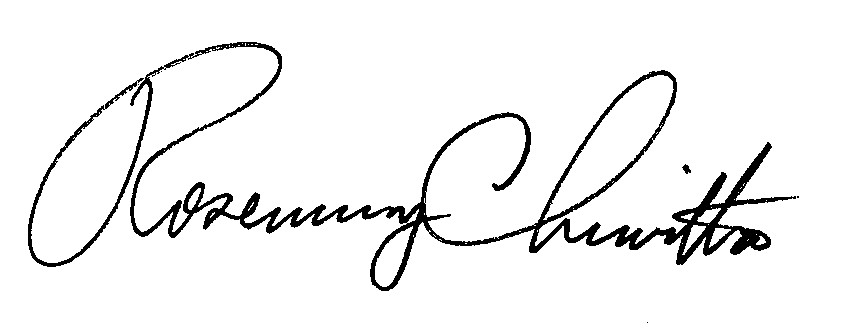 								Sincerely,								Rosemary Chiavetta								Secretary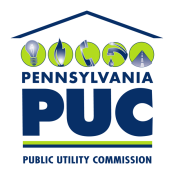  PUBLIC UTILITY COMMISSIONP.O. IN REPLY PLEASE REFER TO OUR FILE